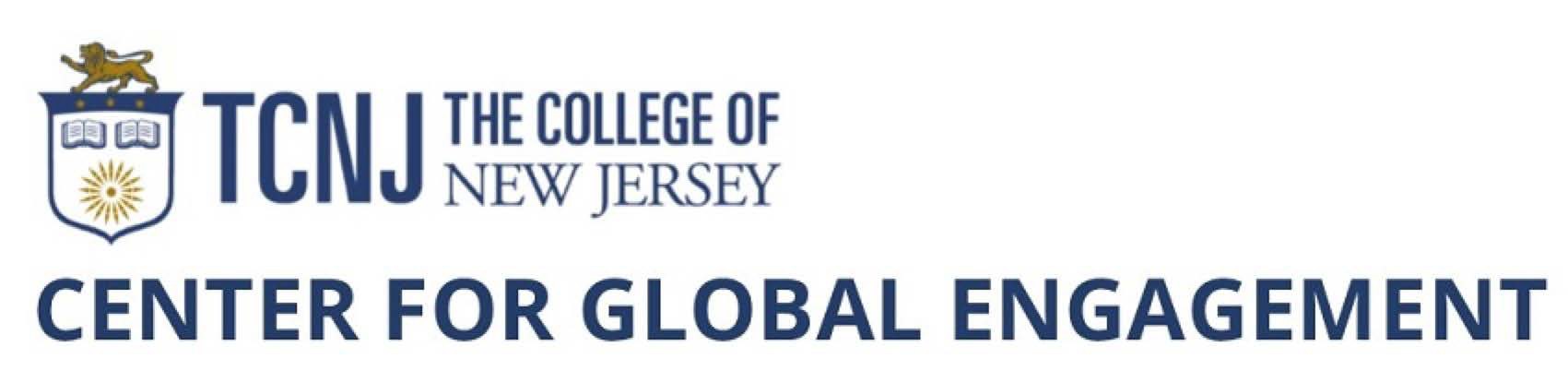 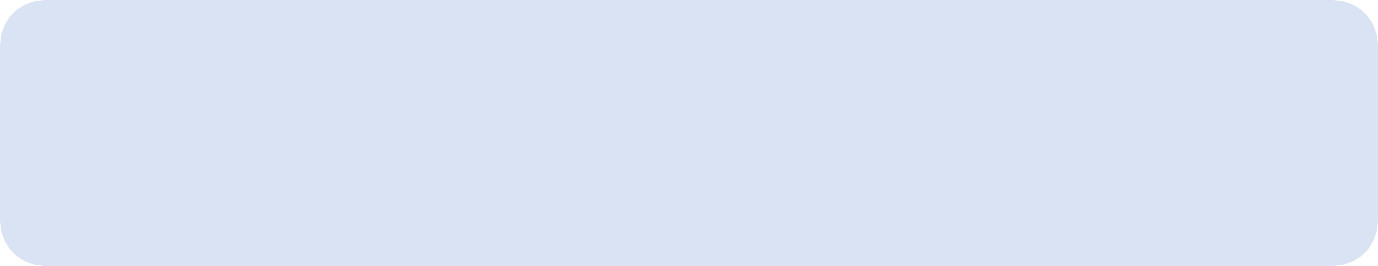 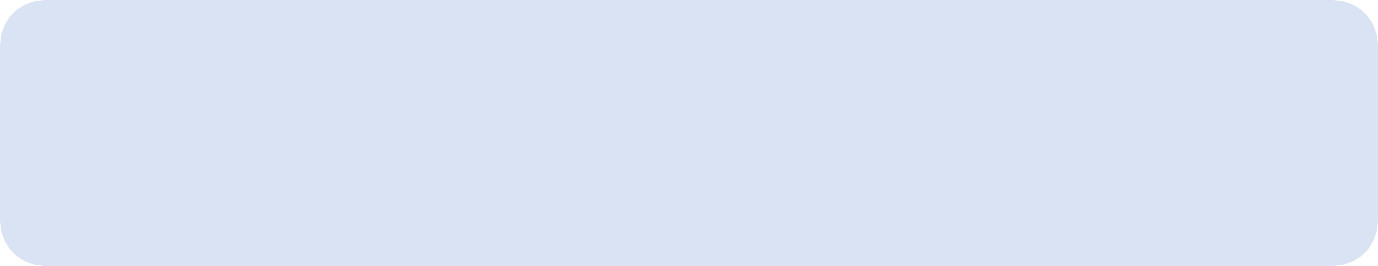 Choose the appropriate program type:Winter Session or Spring BreakNew ProgramExisting ProgramSummer Sessions, Fall Break, or Thanksgiving BreakNew ProgramExisting ProgramProgram Development Funds Requests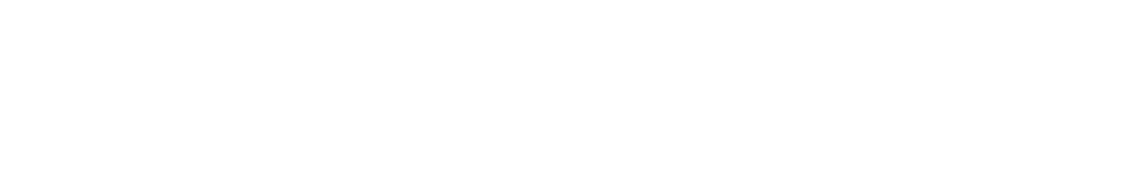 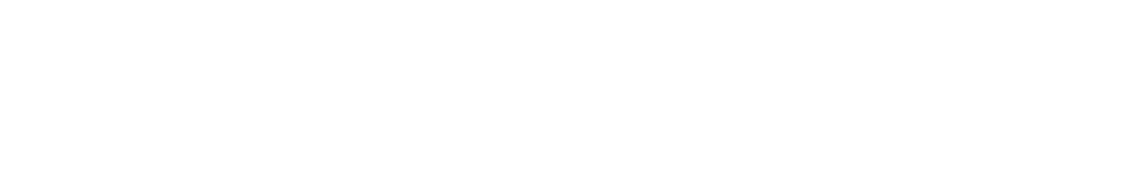 New Program:Summer Sessions, Fall Break, or Thanksgiving BreakExisting Program:Summer Sessions, Fall Break, or Thanksgiving BreakProgram Development Funds Requests(Tentative Schedule)DeadlineActionResponsible PartyDecember 15, 2017*Please note that next year’s deadline will be earlierNew Program Proposal due to CGEFaculty LeadersDecember 16, 2017 –March 14, 2018Crisis and Risk Management reviewCRM WorkingGroupDecember 16, 2017 –March 14, 2018GEC reviewGECMarch 14, 2018Receive new program approval decisionCGEMarch 15, 2018Winter Session & Spring Break Faculty-Led Program Schedule announcedCGE and GECMarch 16, 2018 –Early May 2018Contract negotiations with providers and/or host universitiesFaculty Leaders and CGEMarch 16, 2018 –Early May 2018Budget development (including Budgetpak)CGELate May 2018Bid Waivers for July BOT meetingCGEApril 2018 –October 2018Marketing and recruitingFaculty Leaders and CGELate August 2018 – Early September 2018Flat-rate Form due to Student Accounts & Records and RegistrationCGEOctober 5, 2018Final decisions for which programs will run announcedCGEOctober 5, 2018 –October 31, 2018Students enrolled in Winter Session courses on PAWSCGEOctober 5, 2018 –October 31, 2018Participating students list circulated to CAPS, Disability Services, Dean of Students, and Code of ConductCGEOctober 5, 2018 –November 30, 2018Faculty Travel Requests submittedFaculty LeadersEarly November 2018Contracts for Faculty Leaders and Chaperones createdCGEEarly November 2018Payroll documents submittedCGELate November 2018– Early December 2018Final itineraries and contact information due to CGEFaculty Leaders and StudentsEarly December 2018Faculty Leaders, Chaperones, and Students enrolled in Geo-BlueCGEMid-December 2018Follow-up Crisis and Risk Management reviewIf needed in light of any changes in risk levels at locationsCRM Working GroupMid-December 2018Students enroll in Smart Traveler Enrollment Program (STEP)Faculty Leaders and CGEDeadlineActionResponsible PartyFebruary 1, 2018Request existing program to be scheduledFaculty LeadersReceive curriculum committee approval (If program previously ran with a Special Topics course code)SchoolCurriculum CommitteeFebruary 2, 2018 –March 14, 2018Crisis and Risk Management reviewWorking Group will review program location to determine if any new risks have arisen and make a recommendation to CGE/GECCRM Working GroupFebruary 2, 2018 –March 14, 2018GEC reviewGCE will review changes in faculty leaders or significant changes to the program itineraryGECMarch 15, 2018Winter Session & Spring Break Faculty-Led Program Schedule announcedCGE and GECMarch 16, 2018 –Early May 2018Contract negotiations with providers and/or host universitiesFaculty Leaders and CGEMarch 16, 2018 –Early May 2018Budget development (including Budgetpak)CGELate May 2018Bid Waivers for July BOT meetingCGEApril 2018 –October 2018Marketing and recruitingFaculty Leaders and CGELate August 2018 – Early September2018Flat-rate Form due to Student Accounts & Records and RegistrationCGEOctober 15, 2018Final decisions for which programs will runCGEOctober 15, 2018 –October 31, 2018Students enrolled in Winter Session courses on PAWSCGEOctober 15, 2018 –October 31, 2018Participating students list circulated to CAPS, Disability Services, Dean of Students, and Code of ConductCGEOctober 15, 2018 –November 30, 2018Faculty Travel Requests submittedFaculty LeadersEarly November 2018Contracts for Faculty Leaders and Chaperones created CGEEarly November 2018Payroll documents submittedCGELate November 2018 – Early December 2018Final itineraries and contact information due to CGEFaculty Leaders and StudentsEarly December 2018Faculty Leaders, Chaperones, and Students enrolled in Geo-BlueCGEMid-December 2018Follow-up Crisis and Risk Management reviewIf needed in light of any changes in risk levels at locationsCRM Working GroupMid-December 2018Students enroll in Smart Traveler Enrollment Program (STEP)Faculty Leaders and CGEDeadlineActionResponsible PartyMarch 15, 2018Request existing program to be scheduledFaculty LeadersMarch 15, 2018Receive curriculum committee approval (If program previously ran with a Special Topics course code)School Curriculum CommitteeMarch 16, 2018 –May 1, 2018Crisis and Risk Management reviewWorking Group will review program location to determine if any new risks have arisen and make a recommendation to CGE/GECCRM Working GroupMarch 16, 2018 –May 1, 2018GEC reviewGCE will review changes in faculty leaders or significant changes to the program itineraryGECApril 30, 2018Receive new program approval decisionCGEMay 1, 2018Summer Sessions, Fall Break, & Thanksgiving Break Faculty-Led Program Schedule announcedCGE and GECEarly May 2018Budget development (including Budgetpak)CGEMay 2018 –February 2019Marketing and recruitingFaculty Leaders and CGEMay 2018 –February 2019Contract negotiations with providers and/or host universitiesCGEEarly September 2018Bid Waivers for October BOT meetingCGELate January 2019 – Early February 2019(tentative)Flat-rate Form due to Student Accounts & Records and RegistrationCGEFebruary 15, 2019Final decisions for which programs will run announcedCGEFebruary 15, 2019 –March 15, 2019Students enrolled in Summer Session courses on PAWSCGEFebruary 15, 2019 –March 15, 2019Participating students list circulated to CAPS, Disability Services, Dean of Students, and Code of ConductCGEFebruary 15, 2019 –April 15, 2019Faculty Travel Requests submittedFaculty LeadersLate March 2019Contracts for Faculty Leaders and Chaperones createdCGELate March 2019Payroll documents submitteCGEApril 2019Faculty Leaders, Chaperones, and Students enrolled in Geo-BlueCGEEarly May 2019Follow-up Crisis and Risk Management reviewIf needed in light of any changes in risk levels at locationsCRM Working GroupLate April 2019 – Early May 2019Final itineraries and contact information due to CGEFaculty Leaders and StudentsWeek Prior to DepartureStudents enroll in Smart Traveler Enrollment Program (STEP)Faculty Leaders and CGEDeadlineActionResponsible PartyFebruary 15, 2018Requests for travel between July 2018 – July 1, 2019 due to CGEFaculty LeadersFebruary 16, 2018 –March 15, 2018Crisis and Risk Management reviewCRM WorkingGroupFebruary 16, 2018 –March 15, 2018GEC reviewGECMarch 15, 2018Receive Program Development Funds decisionCGETwo Weeks After ReturnPost-Travel Assessment ReportCGE